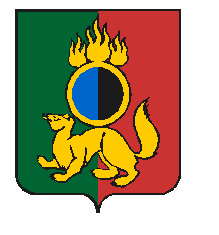 АДМИНИСТРАЦИЯ ГОРОДСКОГО ОКРУГА ПЕРВОУРАЛЬСКПОСТАНОВЛЕНИЕг. ПервоуральскОб обеспечении отдыха, оздоровления и занятости  детей и подростков в 2020 годуВ целях обеспечения отдыха, оздоровления и занятости детей и подростков, создания условий для укрепления их здоровья, безопасности и творческого развития в 2020 году на территории городского округа Первоуральск, во исполнение Федерального закона от 06 октября 2003 года № 131-ФЗ «Об общих принципах организации местного самоуправления в Российской Федерации», Закона Свердловской области от 15 июня 2011 года № 38-ОЗ «Об организации и обеспечении отдыха и оздоровления детей в Свердловской области», постановления Правительства Свердловской области от              29 декабря 2016 года № 919-ПП «Об утверждении государственной программы Свердловской области «Развитие системы образования в Свердловской области до 2024 года», постановления Правительства Свердловской области от 03 августа 2017 года         № 558-ПП «О мерах по организации и обеспечению отдыха и оздоровления детей в Свердловской области», Закона Свердловской области от 28 мая 2018 года № 53-ОЗ        «О наделении органов местного самоуправления муниципальных образований, расположенных на территории Свердловской области, отдельными государственными полномочиями Свердловской области в сфере организации и обеспечения отдыха и оздоровления детей», постановления Администрации городского округа Первоуральск    от 15 октября 2014 года № 2639 «Об утверждении Административного регламента предоставления муниципальной услуги «Предоставление путевок детям в организации отдыха в дневных и загородных лагерях», Администрация городского округа ПервоуральскПОСТАНОВЛЯЕТ: Утвердить:План  мероприятий  по обеспечению отдыха, оздоровления  и занятости  детей и подростков в летний период 2020 года (приложение 1). Положение о городской межведомственной оздоровительной комиссии городского округа Первоуральск (приложение 2).Состав городской межведомственной оздоровительной комиссии городского округа Первоуральск (приложение 3).Сеть лагерей с дневным пребыванием детей, находящихся на территории городского округа Первоуральск (приложение 4). Прогнозные расходы на проведение летней оздоровительной кампании городского округа Первоуральск на 2020 год (приложение 5).Порядок организации отдыха и оздоровления детей в городском округе Первоуральск для физических лиц в загородные оздоровительные и санаторные оздоровительные лагеря круглогодичного действия   (приложение 6). Порядок организации отдыха и оздоровления детей в городском округе Первоуральск для юридических лиц в загородные оздоровительные и санаторные оздоровительные лагеря круглогодичного действия   (приложение 7).Определить Управление образования городского округа Первоуральск – уполномоченным органом местного самоуправления в сфере организации и обеспечения отдыха, оздоровления и занятости детей и подростков, обучающихся на территории городского округа Первоуральск.Городской межведомственной оздоровительной комиссии обеспечить:Координацию взаимодействия всех заинтересованных ведомств, органов местного самоуправления, отраслевых комитетов профсоюзов, предприятий и организаций по обеспечению отдыха, оздоровления и занятости детей и подростков в каникулярный период 2020 года.Оперативность решения вопросов по организации полноценного питания, безопасности жизни и здоровья, санитарно-эпидемиологической обстановки, пожарной безопасности при организации отдыха, оздоровления и занятости детей и подростков.Организационно-методическую помощь в обеспечении отдыха, оздоровления и занятости детей и подростков.Контроль за соблюдением всех норм трудового законодательства и правил техники безопасности при трудоустройстве несовершеннолетних граждан.Финансовому управлению Администрации городского округа Первоуральск (М.Ю. Ярославцева) обеспечить:Направление средств местного бюджета на организацию отдыха и  оздоровления детей и подростков с учетом планируемых объемов средств из областного бюджета.Контроль за целевым расходованием средств, направленных на организацию летней оздоровительной кампании городского округа Первоуральск, в том числе за счет средств субсидии на организацию отдыха детей в каникулярное время.Направление средств местного бюджета на организацию временной трудовой занятости несовершеннолетних граждан в период летних каникул.Установить следующий порядок определения стоимости путевок и их предоставления:Средняя стоимость одного дня пребывания в организациях отдыха и оздоровления с учетом индексации средней стоимости путевок – 4% в соответствии с Порядком индексации средней стоимости путевок в организации отдыха детей и их оздоровления в Свердловской области, утвержденным постановлением Правительства Свердловской области от 03 августа 2017 года № 558-ПП «О мерах по организации и обеспечению отдыха и оздоровления детей в Свердловской области»:в лагерях с дневным пребыванием детей – 193,00 руб.;в лагерях с дневным пребыванием для профильных отрядов «ЮНАРМЕЕЦ» - 205,10 руб.;в загородных оздоровительных лагерях круглогодичного действия – 845,14 руб.;в санаторно-курортных организациях (санатории, санаторно-оздоровительные лагеря круглогодичного действия) – 1213,75 руб.;в санаторно-курортных организациях (санатории, санаторно-оздоровительные лагеря круглогодичного действия) – 1428,756 руб.Продолжительность смен в организациях отдыха и оздоровления:В учебное время:санаторной смены - в соответствии с пунктом 20 Приказа Минздрава России        от 05 мая 2016 года № 279н «Об утверждении Порядка организации санаторно-курортного лечения» не менее 21 дня, для организации отдыха, оздоровления, закаливающих и лечебно-профилактических процедур.В летний каникулярный период:санаторной смены - в соответствии с пунктом 20 Приказа Минздрава России        от 05 мая 2016 года № 279н «Об утверждении Порядка организации санаторно-курортного лечения» не менее 21 дня, для организации отдыха, оздоровления, закаливающих и лечебно-профилактических процедур.оздоровительной смены в загородном оздоровительном лагере - не менее 21 дня, для организации отдыха, оздоровления и закаливающих процедур; возможна организация коротких смен (20 и менее дней) для организации профильных смен;смен в лагерях с дневным пребыванием детей  - не менее 21 календарного дня. В весенний, осенний и зимний каникулярные периоды:санаторной смены - в соответствии с пунктом 20 Приказа Минздрава России       от 05 мая 2016 года № 279н «Об утверждении Порядка организации санаторно-курортного лечения»  не менее 14 дней;смены в загородном оздоровительном лагере - не менее 7 дней; профильной смены в загородном оздоровительном лагере – не менее 7 дней;смены в лагерях с дневным пребыванием детей - не менее 5 рабочих дней.Фактическая стоимость одного дня пребывания в организациях отдыха и оздоровления устанавливается исходя из рыночных цен на идентичные товары, работы и услуги.Стоимость, превышающая среднюю стоимость одного дня пребывания в организациях отдыха и оздоровления, указанная в подпункте 1 настоящего пункта, возмещается за счет средств областного, местного бюджетов и родительской платы. Установить  размер родительской платы за путевку:В  лагерь  с дневным  пребыванием   детей:Для родителей (законных представителей), следующих категорий  детей: детям, оставшимся без попечения родителей;детям, вернувшимся из воспитательных колоний и специальных учреждений закрытого типа;детям из многодетных семей;детям-инвалидам;детям, получающим пенсию по случаю потери кормильца;детям работников организаций всех форм собственности, совокупный доход семьи которых ниже прожиточного минимума, установленного в Свердловской области; путевки являются бесплатными.Для родителей (законных представителей) остальных категорий детей, не указанных в подпункте 4.1.1. настоящего пункта, размер родительской платы – 25%  фактической стоимости путевки.100 %  - фактической стоимости путевки (за полную стоимость путевки) - для детей, не обучающихся на территории городского округа Первоуральск.в детские санатории, санаторно-оздоровительные лагеря круглогодичного действия, в загородные оздоровительные лагеря круглогодичного действия в летний каникулярный период, в загородные оздоровительные лагеря сезонного действия в летний каникулярный период, в загородные оздоровительные лагеря круглогодичного действия в осенний каникулярный период:Для родителей (законных представителей), следующих категорий  детей: детям, оставшимся без попечения родителей;детям, вернувшимся из воспитательных колоний и специальных учреждений закрытого типа;детям из многодетных семей;детям-инвалидам;детям, получающим пенсию по случаю потери кормильца;детям работников организаций всех форм собственности, совокупный доход семьи которых ниже прожиточного минимума, установленного в Свердловской области; размер родительской платы – 10% фактической стоимости путевки (но не более 3000,00 рублей);Родители (законные представители) детей остальных категорий граждан, не указанных в подпункте 4.2.1. настоящего пункта, размер родительской платы – 25%  фактической стоимости путевки;Родители (законные представители) детей, участвующих в областном проекте «Поезд здоровья» производят оплату в соответствии с  подпунктом 3 пункта 1 постановления Правительства Свердловской области от 03 августа 2017 года № 558-ПП «О мерах по организации и обеспечению отдыха и оздоровления детей в Свердловской области».  Перечисление части стоимости путевок за счёт родительской платы организации отдыха и оздоровления обеспечивают самостоятельно посредством приема платежей через банковскую систему от родителей (или законных представителей) с выдачей документа, подтверждающего оплату.Путевки в детские санатории и санаторно-оздоровительные лагеря круглогодичного действия в учебное время, осенний и зимний каникулярные периоды являются бесплатными для родителей (законных представителей) (оплата за счет средств областного и местного бюджетов).Путевки в загородные оздоровительные лагеря, санатории и санаторно-оздоровительные лагеря круглогодичного действия приобретаются в пределах ассигнований, предусмотренных в бюджете городского округа Первоуральск на 2020 год на проведение оздоровительной кампании, и распределяются по следующим направлениям:в загородные оздоровительные лагеря: 240 путевок – для организации профильных отрядов (спортивной, оборонно-спортивной, духовно-нравственной, интеллектуальной направленности), 275 путевок – для детей, сотрудников предприятий / организаций всех форм собственности, в соответствии с квотой, установленной городской межведомственной оздоровительной комиссией городского округа Первоуральск.оставшееся количество путевок, закупленное за счет средств областного и местного бюджетов, распределяется для детей физических лиц; согласно поданных заявлений в порядке очередности.в детские санатории (в санаторно-оздоровительные лагеря круглогодичного действия), учитывая, что оздоровление на базе детских санаториев (санаторно-оздоровительные лагерей круглогодичного действия) проводится круглогодично, в том числе в весенний, осенний и зимний каникулярные периоды:35 путевок – для участия в проекте «Поезд здоровья»,275 путевок – для детей, сотрудников предприятий / организаций всех форм собственности, в соответствии с квотой, установленной городской межведомственной оздоровительной комиссией городского округа Первоуральск,30 путевок – для организации профильных отрядов (спортивной, оборонно-спортивной, духовно-нравственной, интеллектуальной направленности), оставшееся количество путевок, закупленное за счет средств областного и местного бюджетов, распределяется для детей физических лиц; согласно поданных заявлений в порядке очередности.Путевки в лагеря с дневным пребыванием детей, загородные оздоровительные лагеря и санаторно-курортные организации (санатории, санаторно-оздоровительные лагеря круглогодичного действия) предоставляются детям в возрасте от 6 лет 6 месяцев до 17 лет (включительно), обучающимся на территории городского округа Первоуральск, не имеющим медицинских противопоказаний, не требующим сопровождения и не нуждающимся в индивидуальном уходе. Дети работников оздоровительных организаций имеют право на получение путевки в оздоровительную организацию по месту работы родителя (законного представителя).Путевки в санатории и санаторно-оздоровительные лагеря круглогодичного действия предоставляются всем категориям детей, имеющим заключение учреждений здравоохранения о наличии медицинских показаний для санаторно-курортного лечения (по форме 070-у-04).В течение календарного года ребенок имеет однократное право на получение путевки в загородную организацию отдыха и оздоровления детей в учебное время, однократное право на получение путевки в загородную организацию отдыха и оздоровления детей (загородный лагерь или санаторий) в каникулярное время и неоднократное право на получение путевки в лагерь с дневным пребыванием детей. Право на повторное получение путевки в каникулярный период в загородную организацию отдыха и оздоровления детей (загородный лагерь или санаторий) в случае свободных путевок предоставляется: заявителям участников профильных смен (отрядов) (творческой, интеллектуальной, духовно-нравственной, оборонно-спортивной направленности) по заявкам от образовательных организаций, учреждений физической культуры и спорта и др. Рекомендовать владельцам (собственникам) оздоровительных  учреждений обеспечить:Предоставление в срок не менее чем за 2 месяца до начала оздоровительного сезона в Первоуральский отдел Управления Роспотребнадзора по Свердловской области заявления об организации проведения санитарно-эпидемиологической экспертизы зданий, строений, сооружений, оборудования и иного имущества, предназначенных для организации отдыха детей и их оздоровления.Представление в срок не менее чем за 2 месяца до начала оздоровительного сезона в Первоуральский отдел Управления Роспотребнадзора по Свердловской области письменной информации: о планируемых сроках открытия детских оздоровительных лагерей (учреждений); о режиме функционирования (датах начала и окончания каждой смены);о планируемом количестве детей в каждой смене; о сроках проведения дератизационных, дезинсекционных мероприятий и акарицидных (противоклещевых) обработок.Открытие и деятельность организаций отдыха и оздоровления детей при условии соответствия их требованиям санитарных правил, а также при наличии санитарно-эпидемиологического заключения о соответствии деятельности, осуществляемой организацией отдыха детей и их оздоровления,       санитарно-эпидемиологическим       требованиям:   СанПиН 2.4.4.3155-13 «Санитарно-эпидемиологические требования к устройству, содержанию и организации работы стационарных организаций отдыха и оздоровления детей», СанПиН 2.4.4.2599-10 «Гигиенические требования к устройству, содержанию и организации режима в оздоровительных учреждениях с дневным пребыванием детей в период каникул», выданного Первоуральским отделом Управления Роспотребнадзора по Свердловской области.Полноценное питание детей, соблюдение норм санитарно-эпидемиологического режима, пожарную безопасность, подготовку и подбор квалифицированного медицинского, педагогического персонала, персонала пищеблоков, соблюдение правил поведения на воде, профилактику детского травматизма во время массовых мероприятий, турпоходов, комплексную безопасность организаций отдыха и оздоровления детей. Обязательное  соблюдение научно обоснованных физиологических норм питания, использование в питании детей продуктов (в том числе хлеба), обогащенных витаминами и микроэлементами.Безопасность во время перевозок детей  к местам отдыха и обратно, а также выездных мероприятий. Привлечение для обеспечения охраны общественного порядка в период проведения детской оздоровительной кампании 2020 года частных охранных предприятий. Организацию эффективной воспитательной и образовательной работы, а также занятий физической культурой, спортом, включая проведение экскурсионных мероприятий.Проведение качественной расчистки и благоустройства территорий оздоровительных организаций и прилегающей к ней на расстоянии не менее 50 метров. Проведение энтомологического обследования территорий на заселенность клещами до акарицидной обработки и контроль ее эффективности после (в том числе на расстоянии не менее 50 метров за территорией оздоровительных организаций) юридическими лицами, индивидуальными предпринимателями, аккредитованными в соответствии с законодательством Российской Федерации об аккредитации в национальной системе аккредитации, и экспертами, аттестованными в установленном Правительством Российской Федерации порядке.Проведение акарицидных обработок (по эпидемиологическим показаниям) обученным персоналом организаций дезинфекционного профиля, имеющих лицензию на осуществление медицинской деятельности по «дезинфектологии». Оборудование и благоустройство мест встречи родителей с детьми на территории лагеря. Проведение перед открытием организаций отдыха и оздоровления детей следующих мероприятий: профилактических мероприятий по защите объектов от грызунов (инженерно-технические, санитарно-гигиенические и агролесотехнические);истребительных дератизационных мероприятий на объектах и барьерную дератизацию (весной) на территории оздоровительных учреждений: по периметру территории (вдоль ограждения), строений (вдоль отмостки) и на незастроенных участках, обученным персоналом организаций дезинфекционного профиля, имеющих лицензию на осуществление медицинской деятельности по «дезинфектологии»;камерной дезинфекции постельных принадлежностей (матрацы, подушки, одеяла).Прием на работу лиц, имеющих допуск по состоянию здоровья, прошедших профессиональную гигиеническую подготовку и аттестацию. Допускать к работе в организации отдыха и оздоровления детей работников при соблюдении следующих условий: наличие на каждого работника личной медицинской книжки установленного  образца  (в  соответствии с Приказом Роспотребнадзора от 20 мая 2005 года № 402 «О личной медицинской книжке и санитарном паспорте»), в которую внесены результаты медицинских обследований и лабораторных исследований, сведения о прививках, перенесенных инфекционных заболеваниях, сведения о прохождении профессиональной гигиенической подготовки и аттестации, допуск к работе;прохождение медицинского осмотра в установленном порядке в  соответствии с  Приказом  Минздравсоцразвития   России   от  12 апреля 2011 года          № 302Н «Об утверждении перечней вредных и (или) опасных производственных факторов и работ, при выполнении которых проводятся обязательные предварительные и периодические медицинские осмотры (обследования), и порядка проведения обязательных предварительных и периодических медицинских осмотров (обследований) работников, занятых на тяжелых работах и на работах с вредными и (или) опасными условиями труда»; с результатами проведенных исследований подлежащим контингентам: исследование крови на сифилис, мазки на гонорею, исследования на носительство возбудителей кишечных инфекций бактериальной и вирусной этиологии (в  соответствии  с пунктом 10.6.2. СанПиН 3.1.1.3108-13 «Профилактика острых кишечных инфекций») и серологическое обследование на брюшной тиф, исследования на гельминтозы и кишечные протозоозы (в  соответствии  с СанПиН 3.2.3215-14 «Профилактика паразитарных болезней на территории Российской Федерации»);имеющих документальное подтверждение (сертификат профилактических прививок и личная медицинская книжка) о получении прививок в соответствии с Национальным календарем профилактических прививок, а также по эпидемическим показаниям (Приказ Министерства Здравоохранения РФ от 21 марта 2014 года №125 н «Об утверждении национального календаря профилактических прививок и календаря профилактических прививок по эпидемическим показаниям»);имеющих справку (сведения) на наличие (отсутствие) судимости и (или) факта уголовного преследования либо прекращения уголовного преследования.Уровень заработной платы педагогического персонала оздоровительных учреждений на уровне средней заработной платы педагогических работников учреждений дополнительного образования детей.Организацию отдыха и оздоровления детей необходимым запасом:медицинского инструментария, медикаментов для оказания медицинской помощи, стерильного материала; дезинфицирующих веществ;аскорбиновой кислоты;оборудованием для оценки эффективности оздоровления детей (спирометр, динамометр).Обязательное соблюдение питьевого режима в организации отдыха и оздоровления детей с использованием одноразовых стаканов и бутилированной питьевой воды гарантированного качества (в соответствии СанПиН 2.1.4.1116-02 «Питьевая вода. Гигиенические требования к качеству воды, расфасованной в емкости. Контроль качества».), условий доставки, хранения и реализации бутилированной питьевой воды, установленных предприятием-изготовителем и в соответствии с требованиями санитарного законодательства. Одновременный прием детей в организацию отдыха и оздоровления детей для каждой смены. Запретить выезд детей на выходные, запретить выход детей за территорию загородных лагерей. Проведение оценки эффективности оздоровления детей в соответствии с методическими рекомендациями МР 2.2.4.01-09 «Оценка эффективности оздоровления детей и подростков в летних оздоровительных учреждениях», МР 2.4.4.0011-10 «Методика оценки эффективности оздоровления в загородных стационарных учреждениях отдыха и оздоровления детей». Оснащение оздоровительных учреждений макетами учебно-тренировочного перекрестка, размещение стенда с наглядной агитацией по безопасности дорожного движения.Организовать питание детей в лагерях с дневным пребыванием на базе образовательных организаций. Руководителям предприятий общественного питания,  занимающимся организацией питания детей в дневных лагерях:Обеспечить доставку пищевых продуктов в лагеря с дневным пребыванием детей только транспортом с охлаждаемым оборудованием.Разработать примерное 10- или 14(18)-дневное меню в оздоровительных учреждениях с дневным пребыванием детей, в зависимости от возраста детей, в соответствии с требованиями СанПиН 2.4.4.2599-10 «Гигиенические требования к устройству, содержанию и организации режима работы в оздоровительных учреждениях с дневным пребыванием детей в период каникул», и согласовать руководителем оздоровительного учреждения.Допускать к работе в организации отдыха и оздоровления детей работников при соблюдении следующих условий: наличие на каждого работника личной медицинской книжки установленного  образца  (в  соответствии с Приказом Роспотребнадзора от 20 мая 2005 года № 402 «О личной медицинской книжке и санитарном паспорте»), в которую внесены результаты медицинских обследований и лабораторных исследований, сведения о прививках, перенесенных инфекционных заболеваниях, сведения о прохождении профессиональной гигиенической подготовки и аттестации, допуск к работе;прохождение медицинского осмотра в установленном порядке в  соответствии  с   Приказом  Минздравсоцразвития   России  от 12 апреля 2011 года № 302н «Об утверждении перечней вредных и (или) опасных производственных факторов и работ, при выполнении которых проводятся обязательные предварительные и периодические медицинские осмотры (обследования), и порядка проведения обязательных предварительных и периодических медицинских осмотров (обследований) работников, занятых на тяжелых работах и на работах с вредными и (или) опасными условиями труда»; с результатами проведенных исследований подлежащим контингентам: исследование крови на сифилис, мазки на гонорею, исследования на носительство возбудителей кишечных инфекций бактериальной и вирусной этиологии (в  соответствии  с пунктом 10.6.2. СанПиН 3.1.1.3108-13 «Профилактика острых кишечных инфекций») и серологическое обследование на брюшной тиф, исследования на гельминтозы и кишечные протозоозы (в  соответствии  с СанПиН 3.2.3215-14 «Профилактика паразитарных болезней на территории Российской Федерации»); мазок из зева и носа на наличие патогенного стафилококка;имеющих документальное подтверждение (сертификат профилактических прививок и личная медицинская книжка) о получении прививок в соответствии с Национальным календарем профилактических прививок, а также по эпидемическим показаниям (Приказ Министерства Здравоохранения РФ от 21 марта 2014 года №125 н «Об утверждении национального календаря профилактических прививок и календаря профилактических прививок по эпидемическим показаниям»).Разработать, внедрить и поддерживать процедуры, основанные на принципах ХАССП (в английской транскрипции HACCP - Hazard Analysis and Critical Control Points), в соответствии с требованиями Технического регламента Таможенного союза ТР ТС 021/2011 «О безопасности пищевой продукции».Начальникам оздоровительных лагерей допускать детей в организации отдыха и оздоровления детей только при наличии справки от участкового педиатра о состоянии здоровья, отсутствии контакта с инфекционными больными и документа, подтверждающего информацию о проведении необходимых профилактических прививок.Отделу Министерства внутренних дел России по городу Первоуральску (И.Н. Козырчиков) рекомендовать:Принять меры по обеспечению общественного порядка и безопасности при проезде организованных групп детей по маршруту до организации отдыха и оздоровления детей и обратно.Осуществлять профилактические  меры по предупреждению правонарушений несовершеннолетних, детского дорожно-транспортного травматизма, созданию условий для безопасного пребывания несовершеннолетних граждан в местах отдыха и оздоровления.Обеспечить контроль за несовершеннолетними «группы риска», состоящими на учете в отделении по делам несовершеннолетних Отдела Министерства внутренних дел России по городу Первоуральску, содействовать организации их временного трудоустройства. Оказать содействие владельцам (собственникам) оздоровительных  учреждений по обеспечению безопасности детей в период проведения детской оздоровительной кампании 2020 года, приблизив комплексные силы полиции к местам пребывания детей в организациях отдыха и оздоровления.Рекомендовать Главному государственному санитарному врачу по городу Первоуральск, Шалинскому, Нижнесергинскому районам и городу Ревда (И.Б. Хованов) обеспечить государственный санитарно-эпидемиологический надзор в организациях отдыха и оздоровления детей.Территориальному отраслевому исполнительному органу государственной власти Свердловской области Управлению социальной политики по городу Первоуральску (Н.А. Логунова) рекомендовать:Организацию отдыха и оздоровления отдельных категорий детей, находящихся в трудной жизненной ситуации (в соответствии с Постановлением  Правительства   Свердловской  области  от  03  августа 2017 года № 558-ПП «О мерах по организации и обеспечению отдыха и оздоровления детей в Свердловской области»).Предоставление Управлению образования городского округа Первоуральска информации о получении родителем (законным представителем) несовершеннолетнего ребенка ежемесячного пособия на ребенка на основании соглашения об информационном взаимодействии в целях предоставления льгот по оплате за путевку для ребенка.Предоставление родителям (законным представителям) детей частичной компенсации  расходов на оплату стоимости путевок в организации отдыха детей и их оздоровления, включенных в реестр организаций отдыха детей и их оздоровления (в соответствии с постановлением Правительства Свердловской области от 28 мая 2012 года № 569-ПП «О размере, порядке и условиях предоставления родителям (законным представителям) детей частичной компенсации расходов на оплату стоимости путевок в организации отдыха детей и их оздоровления).Предоставление опекунам (попечителям), приемным родителям или патронатным воспитателям детей-сирот и детей, оставшихся без попечения родителей, или лицам из числа детей-сирот и детей, оставшихся без попечения родителей, компенсации стоимости путевки в организации отдыха детей и их оздоровления (в санаторно-курортные организации  при наличии медицинских показаний), расположенные на территории Свердловской области, и проезда к месту лечения (отдыха) и обратно (в соответствии с постановлением Правительства Свердловской области от 21 июля 2017 года № 515-ПП «О размере и порядке предоставления компенсации стоимости путевки в организации отдыха детей и их оздоровления (в санаторно-курортные организации), расположенные на территории Свердловской области, и проезда к месту лечения (отдыха) и обратно»).12.5. Направление в организации отдыха и оздоровления детей, победивших в городском этапе областного Фестиваля для детей, находящихся в трудной жизненной ситуации, «Город Мастеров» и городском этапе Областной олимпиады для детей,  находящихся в трудной жизненной ситуации, «Город Олимпийских надежд».Государственному казенному учреждению службы занятости населения Свердловской области «Первоуральский Центр  занятости»  (С.Е. Малеев) рекомендовать:Оказать содействие в организации временного трудоустройства несовершеннолетних граждан в возрасте от 14 до 17  лет (включительно). Организовать трудоустройство в первоочередном порядке на временную работу детей-сирот, детей, оставшихся без попечения родителей, детей из малообеспеченных, неполных и многодетных семей, подростков, состоящих на учете в отделении по делам несовершеннолетних Отдела Министерства внутренних дел России по городу Первоуральску,  подростков, вернувшихся из воспитательных колоний или специальных учебно-воспитательных учреждений закрытого типа.Первоуральскому филиалу государственного бюджетного учреждения Свердловской области «Многофункциональный центр предоставления государственных и муниципальных услуг» (далее - МФЦ) (И.П. Кетов) обеспечить: Организацию приема заявлений от физических лиц, в том числе информирование о местах нахождения пунктов приема заявлений, номерах справочных телефонов, графике приема заявлений.Передачу заявлений и документов, принятых от физических лиц, в соответствии с Приложением 6.Управлению образования городского округа Первоуральск (И.В. Гильманова) обеспечить:Работу лагерей с дневным пребыванием на базе: муниципальных общеобразовательных организаций;муниципальных организаций дополнительного образования детей.Организацию отдыха детей и подростков в загородных оздоровительных лагерях, в детских санаториях и санаторных оздоровительных лагерях круглогодичного действия, а также иных формах оздоровления в соответствии с Приложениями 6 и 7.Организацию информационного, кадрового, программно-методического обеспечения отдыха, оздоровления и занятости детей и подростков.Реализацию программ летнего отдыха и занятости несовершеннолетних, направленных на профилактику правонарушений, различного рода зависимостей, экстремизма, формирование толерантного сознания.Сбор, систематизацию и анализ информации о ходе организации и обеспечения отдыха и оздоровления детей.Ежемесячный мониторинг проведения оздоровительной кампании детей школьного возраста в 2020 году и плановый период 2020 и 2021 годы.Организацию временной трудовой занятости несовершеннолетних граждан в период летних каникул.Создание временных рабочих мест: в подведомственном учреждении - Муниципальном казенном учреждении «Центр хозяйственно-эксплуатационного и методического обслуживания» (далее - МКУ ЦХЭМО) для трудоустройства несовершеннолетних граждан в период летних каникул;в муниципальных общеобразовательных организациях;в муниципальных организаций дополнительного образования детей.Содействие организации трудоустройства подростков, в том числе состоящих на учете в отделении по делам несовершеннолетних Отдела Министерства внутренних дел России по городу Первоуральску.Управлению жилищно-коммунального хозяйства и строительства Администрации городского округа Первоуральск (Н.Н. Копытова) определить перечень социально значимых объектов для уборки и благоустройства территории городского округа Первоуральск и предоставить в МКУ ЦХЭМО для определения объемов работ.Управлению культуры, физической культуры и спорта Администрации городского округа Первоуральск (Е.А. Капланская):Обеспечить методическую помощь организациям отдыха и оздоровления детей в организации физического воспитания детей и подростков, реализации проекта по внедрению спортивно-технического комплекса «Готов к труду и обороне Отечества».Организовать летний отдых и оздоровление детей и подростков, посещающих бюджетные учреждения физической культуры и спорта городского округа Первоуральска.Содействовать участию учреждений физической культуры и спорта в организации работы с детьми в период каникул, организовать в летний период оздоровление юных спортсменов.Содействовать участию учреждений культуры в работе по организации досуговой занятости детей и подростков в каникулярное время.Организовать проведение культурных мероприятий на базе детских оздоровительных лагерей.Организовать летний отдых творчески одаренных детей городского округа Первоуральск.Территориальному отделению работодателей «Первоуральский совет директоров и предпринимателей» (А.А. Федоров) рекомендовать:Включить в коллективные договора мероприятия, направленные на создание условий для отдыха и оздоровления детей работников (отдых и санаторно-курортное лечение) с выделением на эти цели необходимых средств.Организовать рабочие места для временного трудоустройства несовершеннолетних граждан в возрасте от 14 до 17 лет (включительно), в том числе находящихся в трудной жизненной ситуации.Руководителям организаций всех форм собственности рекомендовать: Организовать оздоровление детей сотрудников количеством до 80 % от общего числа нуждающихся в летнем оздоровлении, при этом в первоочередном порядке обеспечивая предоставление путевок детям, находящимся в трудной жизненной ситуации.Принять меры к частичному или полному возмещению родительской платы для приобретения путевок в оздоровительные лагеря, с учетом материального положения семьи.Организовать совместно с представителями трудового коллектива (профсоюзными комитетами) взаимодействие с органом местного самоуправления Управлением образования городского округа Первоуральск по сбору заявлений от родителей (законных представителей) детей, свидетельств о рождении, иных документов, необходимых для учета детей для обеспечения путевками в организации отдыха и оздоровления детей.Назначить ответственных лиц для организации работы по учету и выдаче путевок в загородные организации отдыха и оздоровления детей.Организовать рабочие места для трудоустройства несовершеннолетних граждан в возрасте от 14 до 17 лет (включительно), в первую очередь для детей, оказавшихся в трудной жизненной ситуации, заключить договоры с государственным казенным учреждением службы занятости населения Свердловской области «Первоуральский центр занятости» об организации временного трудоустройства несовершеннолетних граждан в возрасте от 14 до 17 лет (включительно) в свободное от учебы время. Обеспечить трудоустройство несовершеннолетних граждан в возрасте от 14 до 17 лет (включительно) строго с соблюдением всех норм законодательства и правил техники безопасности.Опубликовать настоящее постановление в газете «Вечерний Первоуральск» и разместить на официальном сайте городского округа Первоуральск.Настоящее постановление вступает в силу с момента опубликования.Контроль за исполнением данного постановления оставляю за собой. Глава городского округа Первоуральск                                                                     И.В. Кабец17.02.2020№328